		City of McAllen - McAllen Police Department 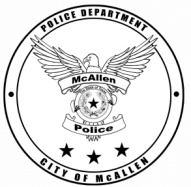 		Crime Records Bureau		Public Information Request FormREQUESTOR INFORMATIONREQUESTOR INFORMATIONREQUESTOR INFORMATIONRequest Date:      Request Date:      Request Date:      Requestor:       Requestor:       Requestor:       Mailing Address:      City/State:      Zip:      Email:      Telephone#:      Fax#:      INFORMATION REQUESTED INFORMATION REQUESTED INFORMATION REQUESTED Case or Incident#:      Offense/Incident Type:      Offense/Incident Type:      Describe the document(s) requested [Be Specific]: Basic Report     Full Report      Clearance Letter    Other (describe below)Describe the document(s) requested [Be Specific]: Basic Report     Full Report      Clearance Letter    Other (describe below)Describe the document(s) requested [Be Specific]: Basic Report     Full Report      Clearance Letter    Other (describe below)By filling out a public information form, you acknowledge requesting public information and agree to pay charges as allowed by the TX Public Information Act (TPIA).  A detail of estimated charges will be provided to requestor if charges exceed $40.00.  TPIA gives the requestor the right to access government records; however, some exceptions may apply.  The governmental body must within ten (10) business days of receiving request, notify requestor whether an exception applies.  Due to the volume of requests, the information may or may not be available for public inspection or available at the time requested.By filling out a public information form, you acknowledge requesting public information and agree to pay charges as allowed by the TX Public Information Act (TPIA).  A detail of estimated charges will be provided to requestor if charges exceed $40.00.  TPIA gives the requestor the right to access government records; however, some exceptions may apply.  The governmental body must within ten (10) business days of receiving request, notify requestor whether an exception applies.  Due to the volume of requests, the information may or may not be available for public inspection or available at the time requested.By filling out a public information form, you acknowledge requesting public information and agree to pay charges as allowed by the TX Public Information Act (TPIA).  A detail of estimated charges will be provided to requestor if charges exceed $40.00.  TPIA gives the requestor the right to access government records; however, some exceptions may apply.  The governmental body must within ten (10) business days of receiving request, notify requestor whether an exception applies.  Due to the volume of requests, the information may or may not be available for public inspection or available at the time requested.Signature [Requestor]: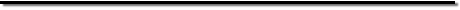 Signature [Requestor]:SAC Clerk Initials/ID#: *DEPARTMENT USE ONLY**DEPARTMENT USE ONLY*Attorney General Ruling:   Yes    NoAG Exemption Due Date: Case Disposition:                 Open              Closed           Arrest           Juvenile Case         Unfounded  Case Disposition:                 Open              Closed           Arrest           Juvenile Case         Unfounded  Request Forwarded to:       City PIO        CSI                Communications          I.T.         Evidence          OPR         Personnel         PIORequest Forwarded to:       City PIO        CSI                Communications          I.T.         Evidence          OPR         Personnel         PIOCourt Disposition/Comments: Court Disposition/Comments: >Crime Records Bureau Authorization Signature(s)<[Prior to full release, approval must be given by an Department Supervisor below]>Crime Records Bureau Authorization Signature(s)<[Prior to full release, approval must be given by an Department Supervisor below]CRB Supervisor:    Cecilia Gamez, Lead CSS, CRB Supervisor       Lt. Joel A. Morales Jr, CRB Director       Victor Rodriguez, Chief of PoliceCRB Supervisor:    Cecilia Gamez, Lead CSS, CRB Supervisor       Lt. Joel A. Morales Jr, CRB Director       Victor Rodriguez, Chief of PoliceAuthorization Signature: Authorization Release Date: Fee ($): PIR #: SAC Comments: SAC Comments: 